WOMEN LEADER SPIRITUAL ROUNDTABLESHelping Christian women leaders
strengthen their soul, integrate 
their faith and work, and lead with 
their fullest selves.At a Glance:WHAT’S INVOLVED?10 monthly virtual 90-min. roundtable gatherings per yearA structured format that fosters authentic sharingContent and practices to support your soul and leadershipWho is it for?Professional Christian women who live and lead in a get-it-done world and realize the value that margin, mindfulness, and faith bring to their leadership—and aren’t satisfied to compromise or compartmentalize.What can you expect?Sharing your leadership journey with like-minded womenDedicated time and space to process decisions and optionsConfidentiality and objective perspectiveSpiritual and mindfulness practices backed by neuroscienceDeliverablesFacilitated, established, and respected format for gatheringsFresh, relevant spiritual practicesMatchmaking for group fit, confidentiality and trustWhy It’s Important:	Source: Barna Research 2018INTEGRATION1 in 3practicing Christians is intentional about integrating their faith and work.ISOLATION74%of Christians rarely have a spiritual conversation.Professional Christian women report feeling compartment-alized and struggling to find authentic camaraderie.CAMARADERIE80%+of C-suite leaders consider roundtable experiences a leadership imperative.IMPACT91%of Integrators are looking to make a difference in the world.Integrators have high standards for their own integrity and contributions across the whole of their lives.FACILITATOR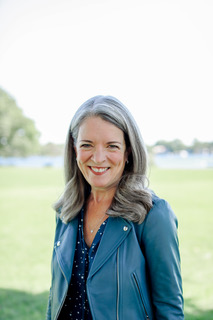 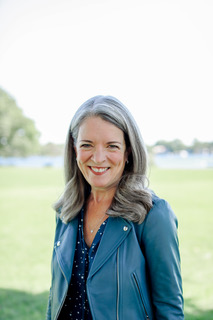 Kristin EvensonFounder, Consultant + CoachKristin.Evenson@Junctures.net
612.327.7858About Kristin Evenson:“My life’s passion and purpose is to help leaders connect to God, trusted others, and their own truest selves in context of:Leadership + life challenges—Helping leaders support, sustain and strengthen their soul in leadership;Career + life transitions—Helping them think creatively and courageously about what’s next.I’ve always had a deep desire to integrate my faith with my work in meaningful ways, but at two specific points in my career journey God serendipitously blessed me with the gift of spiritual camaraderie and community which deepened and expanded my prayer life and, ultimately, refocused my leadership and life. At each of these points I was sensing a counterintuitive and deeply unsettling call from God—where my fears of the worst possible outcome completely overshadowed any positive possibility. Why would God ask me to do this?? I struggled with feelings of confusion, anxiety, and isolation. Traditional ways of praying felt dry and disconnected. But in each of those times, I found myself in company with others who listened, gave me new language for what I was experiencing, reassured me that I wasn’t crazy, and shared spiritual practices that connected me to God in fresh ways and deepened my sense of discernment. These things centered me and allowed me to hear and follow what I sensed was God’s call in otherwise illogical, crazy-making circumstances. And in both cases, something wonderful and new and life-giving broke open for me…something that I honestly don’t know I would have, could have hung in there and received without the spiritual support, companionship and discernment of others. As a result, my deep desire is to help facilitate spiritual community and support women of faith with fresh, relevant spiritual practices to support their leadership and lives.”KRISTIN’S BACKGROUND + CREDENTIALSKristin has a BA in Religion and Psychology and has long devoted herself to both business and ministry. Her career journey has included stints as a stockbroker, advertising executive, marketing/strategy director, and consultant to companies, nonprofits and ministries in the areas of strategy, culture, and board governance. She’s also served in ministry leadership roles and has developed content and curriculum for a variety of faith-related initiatives—including curriculum around business leadership and also Christ-centered generosity, both in partnership with the National Christian Foundation – Twin Cities.Kristin has a deep desire to help strengthen and sustain the souls of leaders in fresh, new ways and has credentials at the intersection of neuroscience, Christ-centered mindfulness, and creative prayer practices, having completed:The NeuroLeadership Institute’s Brain-Based Coaching ProgramTransforming Center’s two-year “Strengthening the Soul of Your Leadership” programThe Spiritual Direction training program through Sustainable Faith.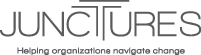 We believe that professional Christian women too often feel isolated and compartmentalized in their leadership and life, so we help women leaders connect with God, others, and their truest selves by convening cohort experiences for authentic camaraderie, encouragement, and spiritual practices, so that more women are free to lead from integrated lives and with their fullest selves.